ГИА-9Памятка  по работе с апелляциями о несогласии с выставленными балламиОбщие положения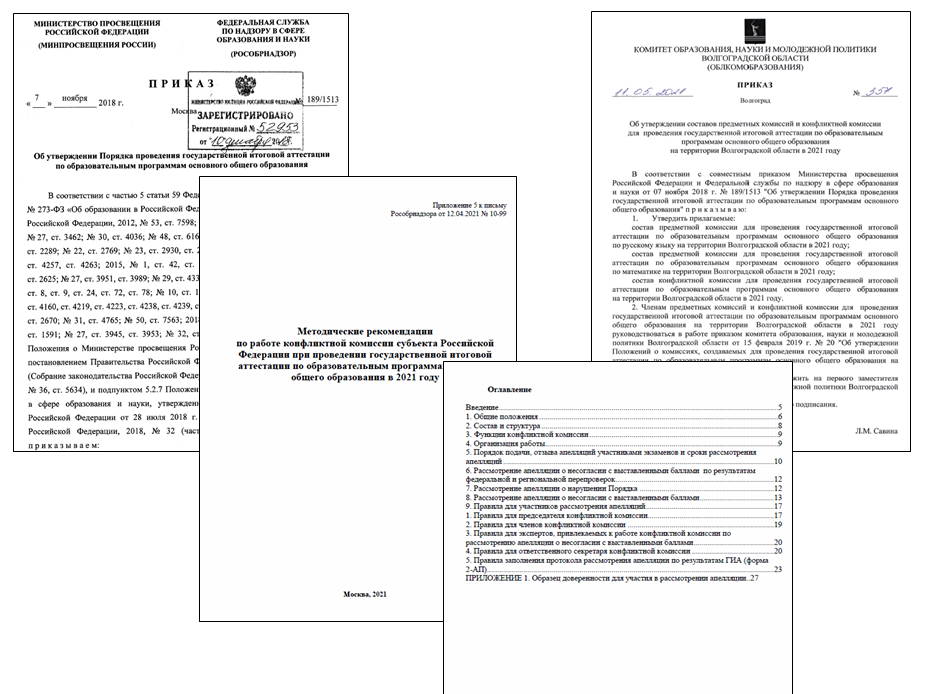 приказ Минпросвещения России и Рособрнадзора от 07.11.2018 № 190/1512 «Об утверждении Порядка проведения государственной итоговой аттестации по образовательным программам среднего общего образования» (зарегистрирован Минюстом России 10.12.2018, регистрационный № 52952) письмо Рособрнадзора от 12.04.2021 № 10-99 «Методические рекомендации по работе конфликтной комиссии субъекта Российской Федерации при проведении государственной итоговой аттестации по образовательным программам среднего общего образования в 2021 году»приказ Облкомобразования от 11.05.2021 № 357 «Об утверждении составов предметных комиссий и конфликтной комиссии для проведения государственной итоговой аттестации по образовательным программам основного общего образования на территории Волгоградской области в 2021 году»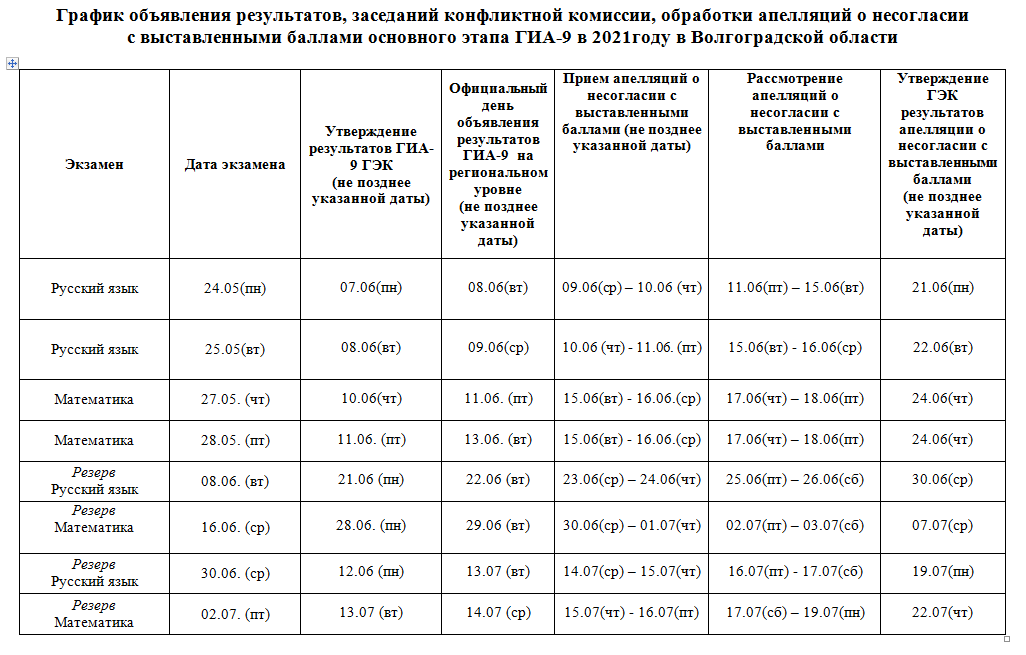 ВАЖНО!Конфликтная комиссия (далее КК) НЕ РАССМАТРИВАЕТ апелляции по вопросам содержания и структуры заданий КИМ по учебным предметам, а также по вопросам, связанным: с оцениванием результатов выполнения заданий экзаменационной работы с кратким ответом; с неправильным заполнением бланков ЕГЭ и ГВЭ.КК не рассматривает листы бумаги для черновиков и записи на КИМ для проведения ЕГЭ, текстах, темах, заданиях, билетах для проведения ГВЭ в качестве материалов апелляции о несогласии с выставленными баллами. КК, в том числе проводит проверку качества распознавания информации путем сверки информации с изображений бланков апеллянта и с листов распознавания, выявляя наличие технических ошибок. Под технической ошибкой понимаются ошибки при обработке экзаменационных бланков и (или) протоколов оценивания развёрнутых ответов – сканировании, распознавании текста, верификации.  По желанию при рассмотрении апелляции МОГУТ ПРИСУТСТВОВАТЬ апеллянт и (или) его родители (законные представители) или уполномоченные апеллянтом или его родителями (законными представителями) лица на основании документов, удостоверяющих личность, и доверенности (образец доверенности представлен в приложении к Методическим рекомендациям).До заседания КК по рассмотрению апелляции о несогласии с выставленными баллами КК устанавливает правильность оценивания развернутого ответа участника экзамена, подавшего апелляцию. Для этого к рассмотрению апелляции привлекается эксперт по соответствующему учебному предмету, не проверявший ранее экзаменационную работу участника экзамена, подавшего апелляцию о несогласии с выставленными баллами. О времени и месте рассмотрения апелляций КК информирует апеллянтов не позднее, чем за один рабочий день до даты рассмотрения апелляции. КК информирует апеллянтов и (или) их родителей (законных представителей) и ГЭК о принятых решениях не позднее трех рабочих дней со дня принятия соответствующих решений.  Запуск системы апелляцийВ браузере в строке адреса введите http://appeal.vgapkro.ru 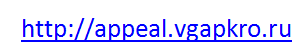 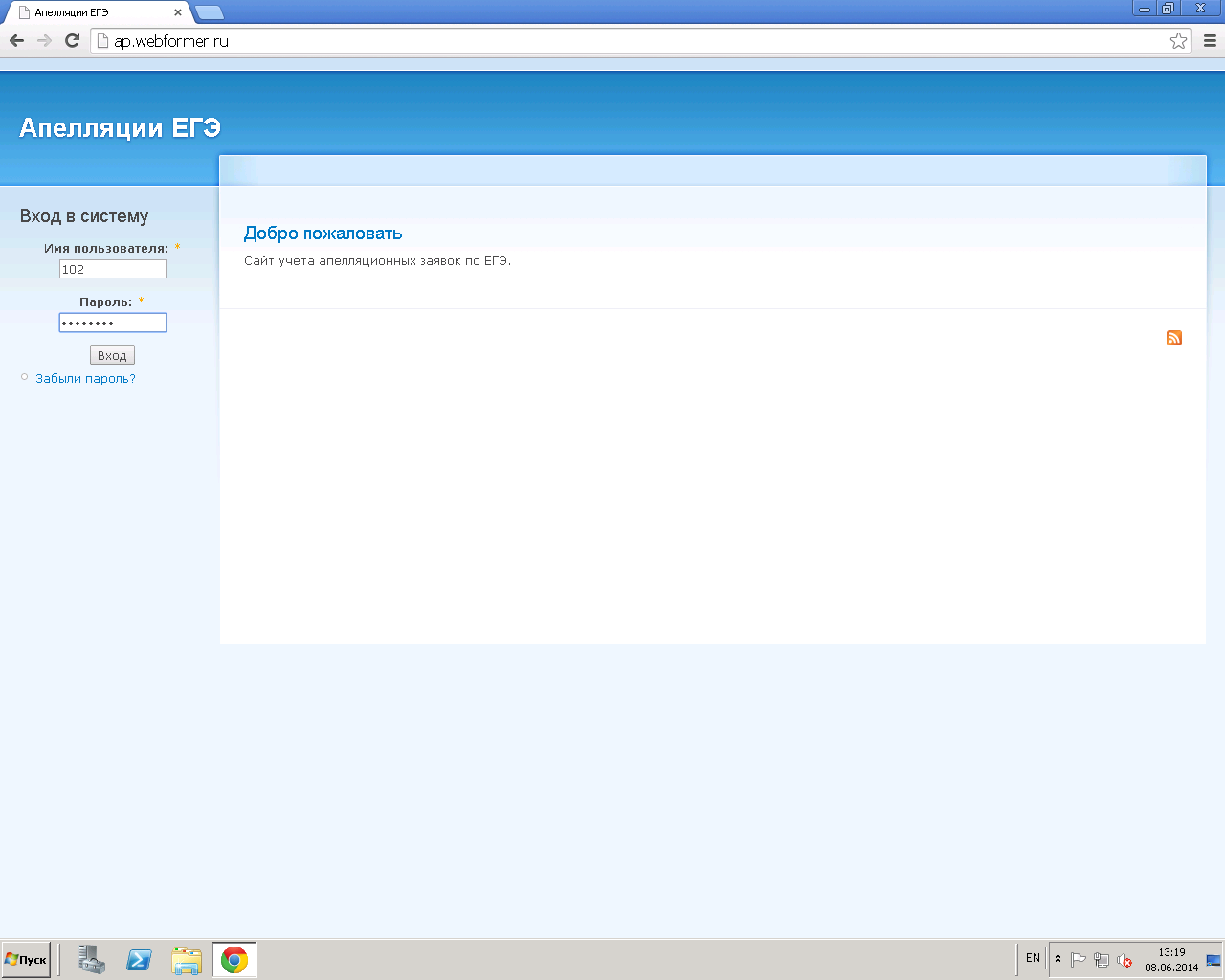 Укажите имя пользователя и пароль 
Логин: номер МСУ. Например: 101;  158 и т.д.Пароль:В английской раскладке слово ege и номер МСУ. Например: ege101;  ege158В правом верхнем углу нажмите ссылку АпелляцииВ области Фильтр выберите Экзамен.Нажмите кнопку Установить фильтр.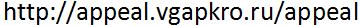 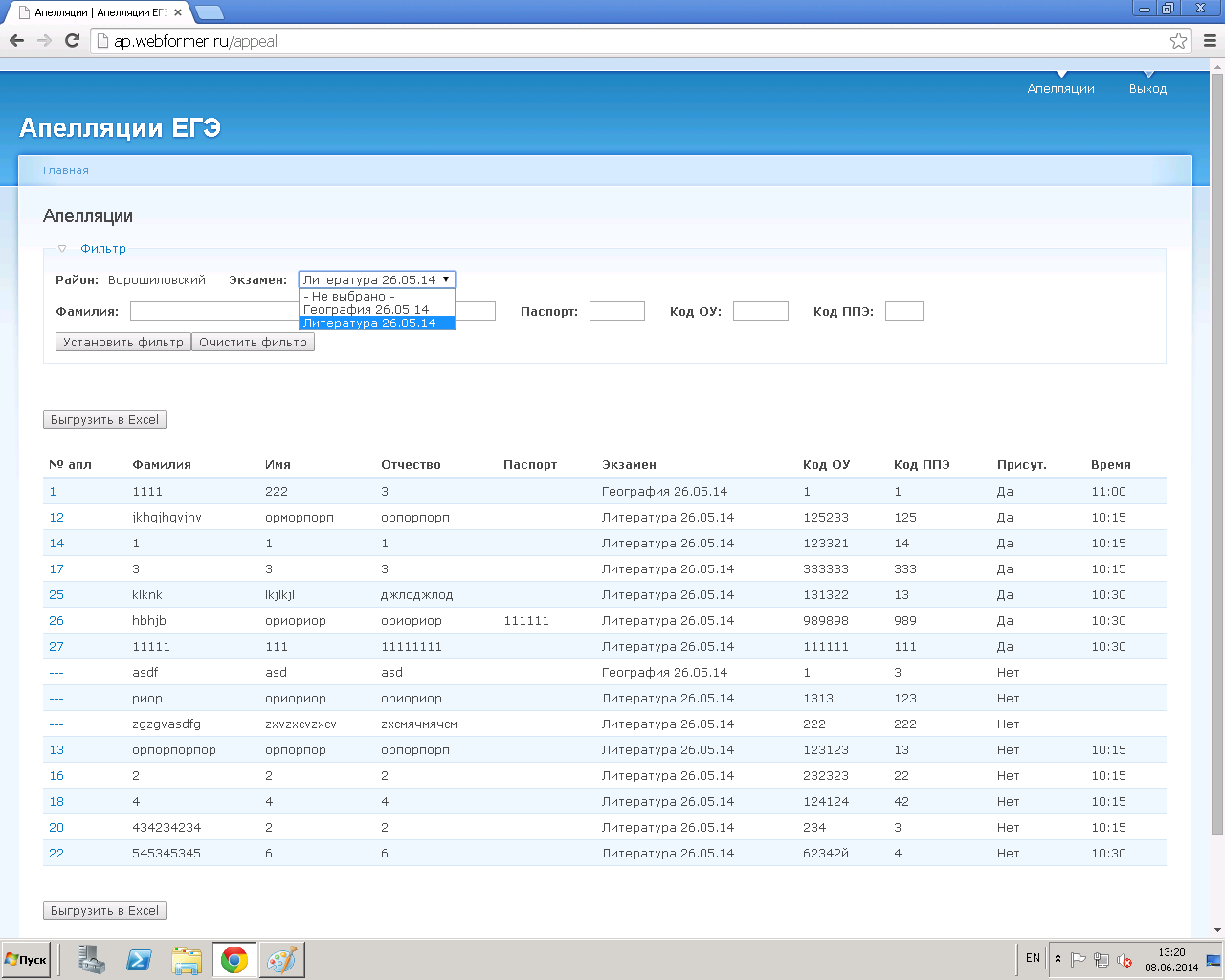 Вы готовы к вводу апелляций на выбранный экзамен.Ввод нового апеллянтаНажмите кнопку Создать (откроется окно формы ввода данных). 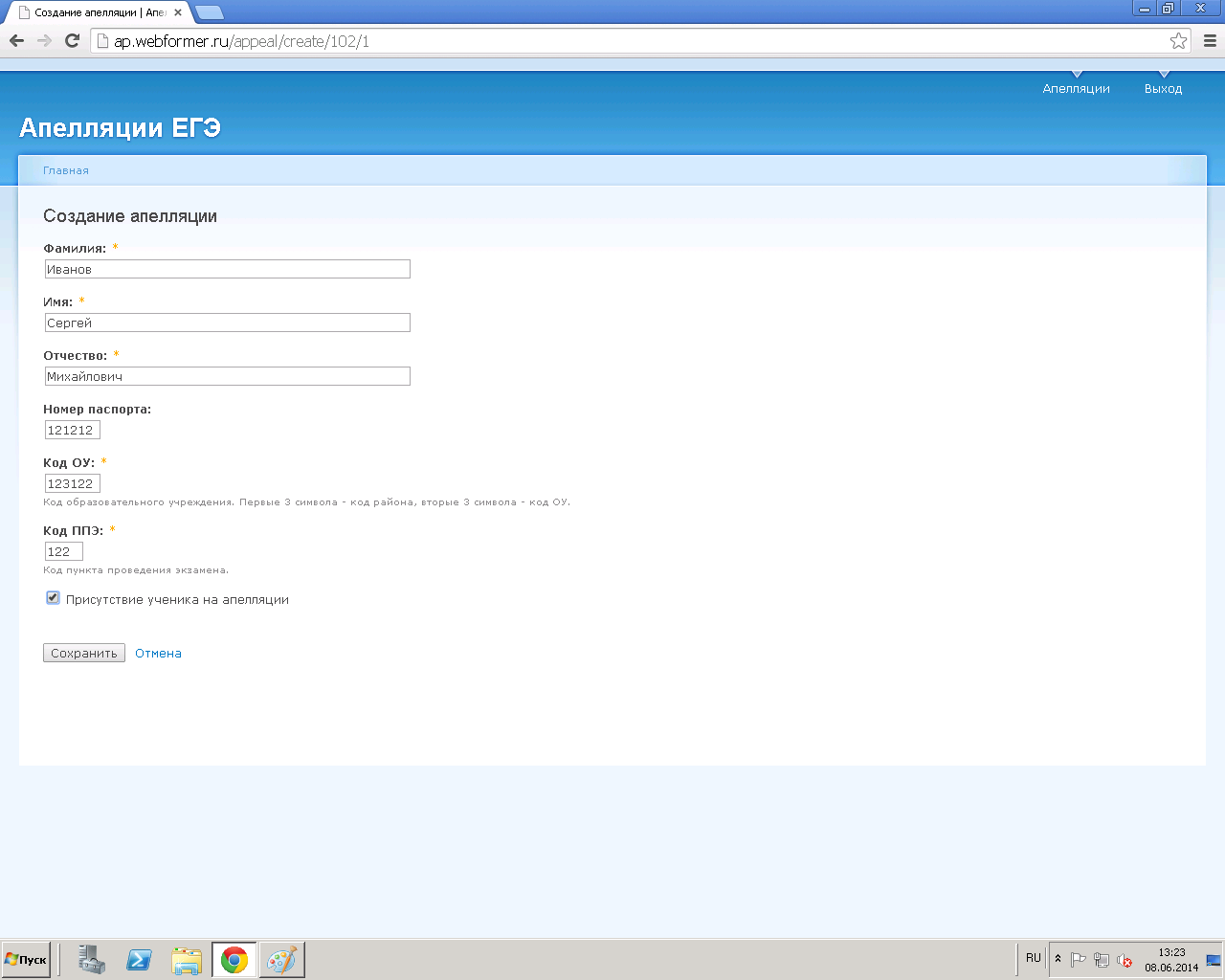 Заполните поля формы (поля отмеченные звездочкой являются обязательными)Если учащийся или его законный представитель будет присутствовать на апелляции, то установите галочку в соответствующем поле. В этом случае система устанавливает номер и время апелляции. Если рассмотрение будет без апеллянта, то галочку устанавливать не нужно (такая апелляция рассматривается в конце всей очереди, ей не присваивается номер и время) В конце ввода данных в форму нажмите кнопку Сохранить.Изменение данных апеллянтаПосле первичного ввода информации по апелляции можно изменить только следующие атрибуты: ФИО, номер паспорта, код учреждения, код ППЭ. Остальные параметры заблокированы системой.Для изменения информации щелкните мышью на поле с номером апелляции.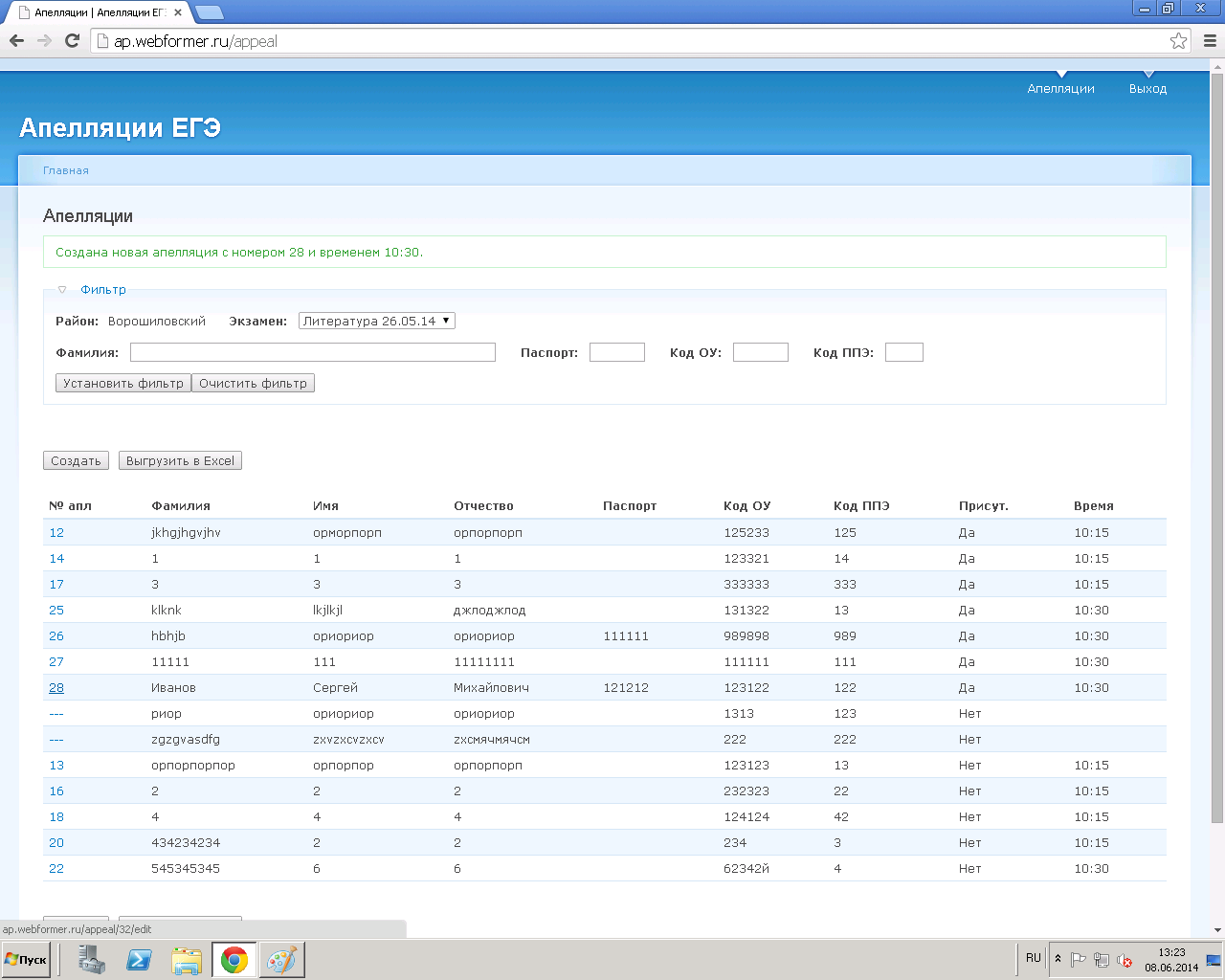 Внесите и сохраните измененные данные.Выгрузка списка апелляций в ExcelВ системе есть возможность выгрузить информацию в электронную таблицу для последующего использования.Щелкните мышью на кнопке Выгрузить в Excel и система загрузит на ваш компьютер файл в формате xls.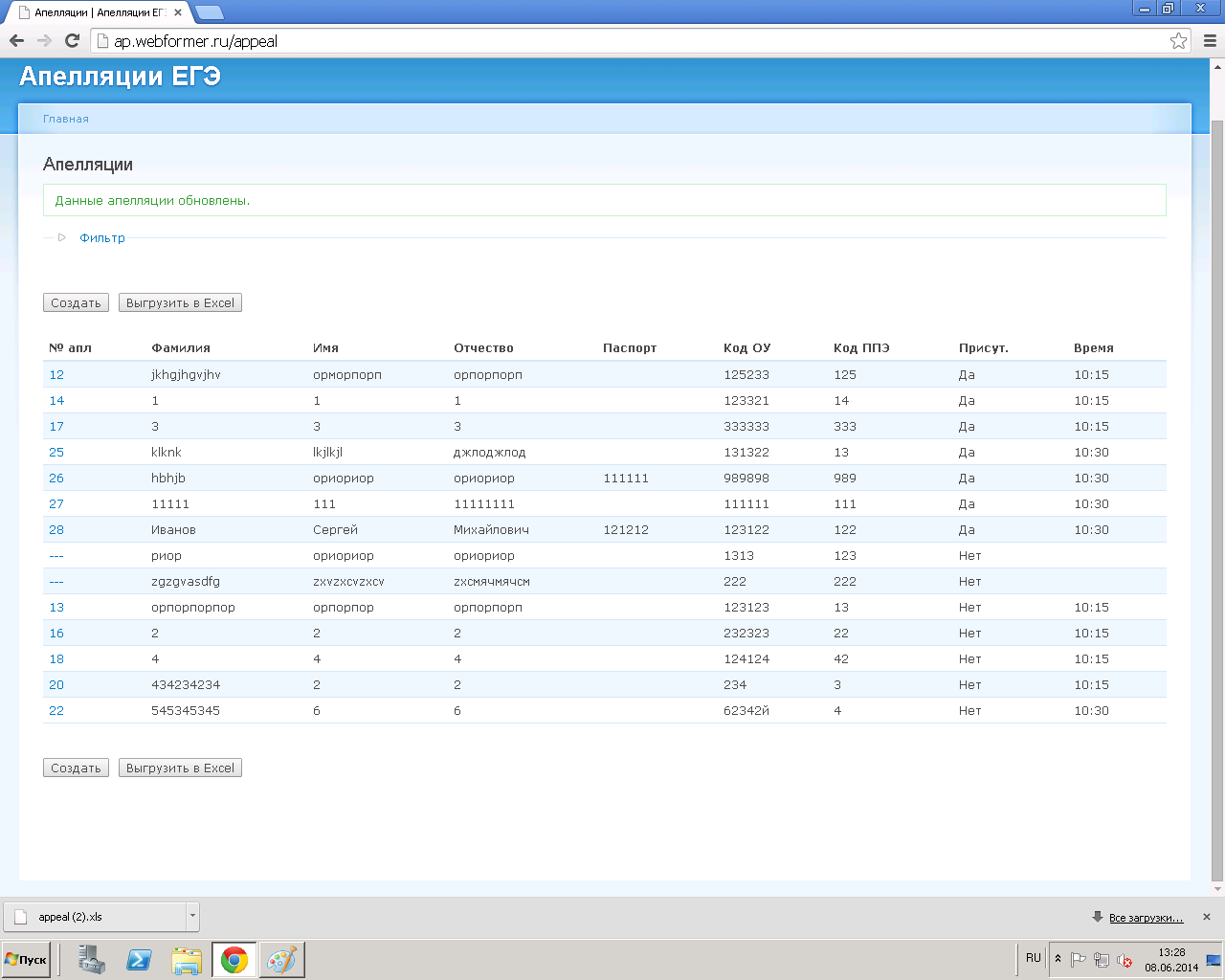 Общие замечанияДля удобства работы в главном окне работы с апелляциями кнопки создания и выгрузки в Excel продублированы в верхней и нижней части таблицы. Для освобождения пространства экрана под данные можно скрыть область с полями фильтров. Для этого щелкните мышью на стрелке рядом со словом Фильтр.В области Фильтра вы можете заполнить любое поле ( в том числе выбрать в поле экзаменов «Не выбрано» - будут показаны ВСЕ апелляции). После щелчка мышью на кнопке Установить фильтр, все выбранные фильтры включаются. Для сброса фильтра используется кнопка Очистить фильтр.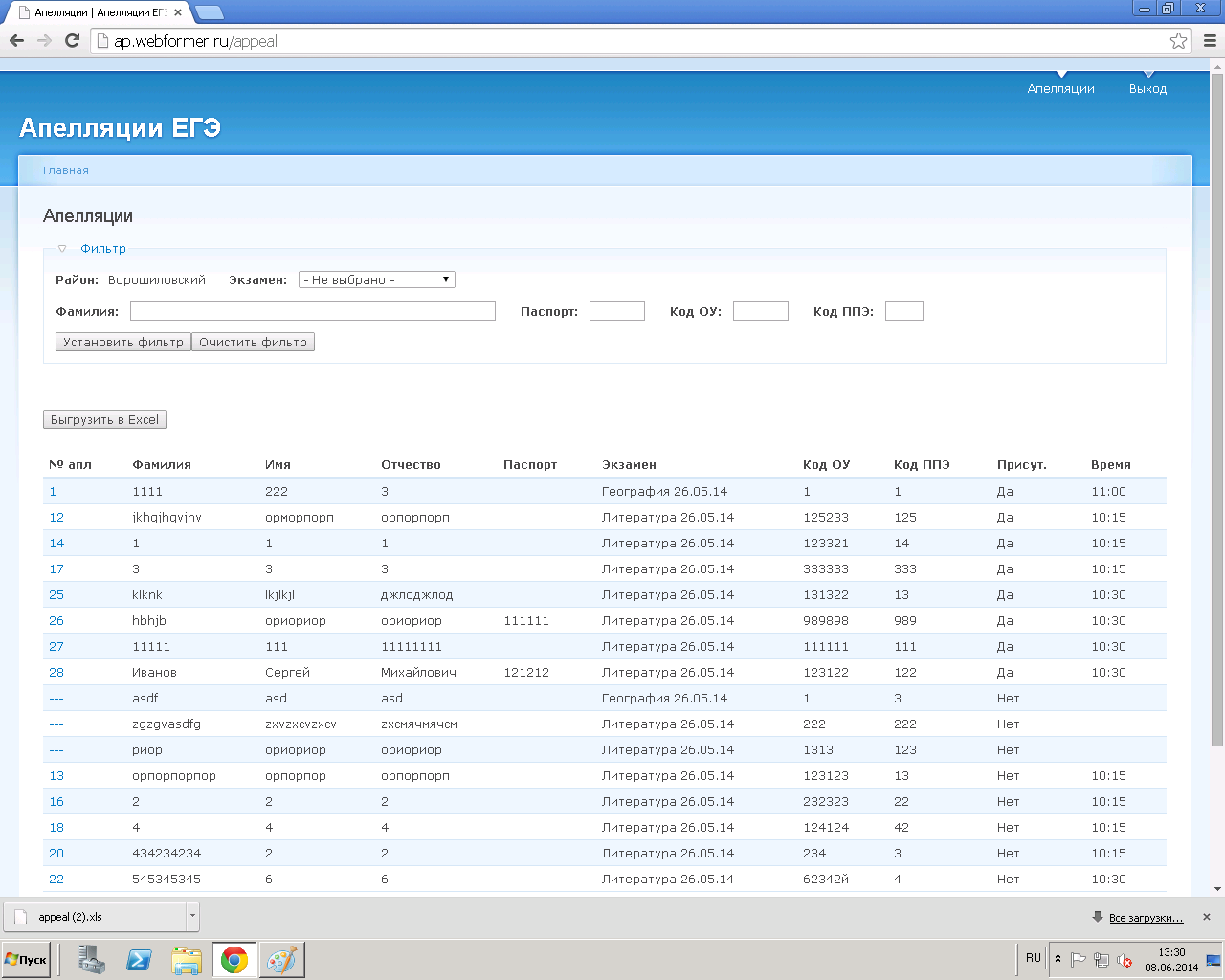 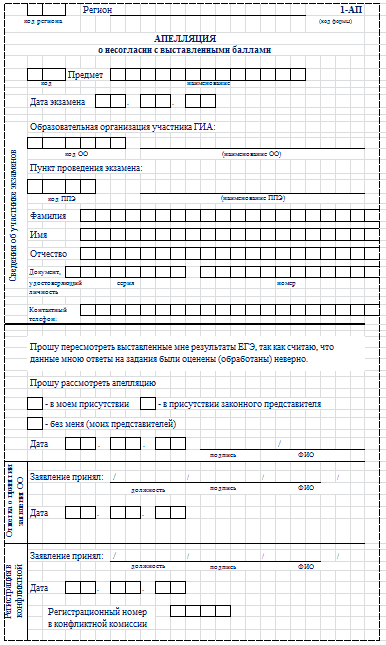 Апелляция о несогласии с выставленными баллами подается в течение двух рабочих дней, следующих за официальным днем объявления результатов экзамена по соответствующему учебному предмету. Данная апелляция составляется в письменной форме в двух экземплярах5: один передается в КК, другой (с пометкой ответственного лица о принятии ее на рассмотрение в КК) остается у апеллянта (форма 1-АП).По результатам рассмотрения апелляции КК принимает решение: об отклонении апелляции и сохранении выставленных баллов (отсутствие технических ошибок и ошибок оценивания экзаменационной работы); об удовлетворении апелляции и перерасчете баллов (наличие технических ошибок и (или) ошибок оценивания экзаменационной работы). При этом в случае удовлетворения апелляции количество ранее выставленных баллов может измениться как в сторону увеличения, так и в сторону уменьшения количества баллов. В отдельных случаях при удовлетворении апелляции вследствие выявления технических ошибок балл может остаться неизменным.3. Работа с апелляционным комплектомАпелляционный комплект документов содержит:а) протокол рассмотрения апелляции о несогласии с выставленными баллами (форма 2-АП) с приложениями для внесения информации о ходе и результатах рассмотрения апелляции (форма 2-АП-1, 2-АП-2, 2-АП-3);б) распечатанные изображения бланка регистрации, бланка регистрации устной части, бланка ответов № 1 и бланков ответов № 2, дополнительных бланков ответов № 2, протоколов проверки развернутых ответов, протоколов оценивания устных ответов;в) распечатанные результаты распознавания бланков регистрации, бланка регистрации устной части, бланков ответов № 1 и № 2, дополнительных бланков ответов № 2, протоколов проверки развернутых ответов, протоколов оценивания устных ответов; г) электронные носители, содержащие файлы с цифровой аудиозаписью устных ответов участников ГИА по иностранным языкам (при наличии).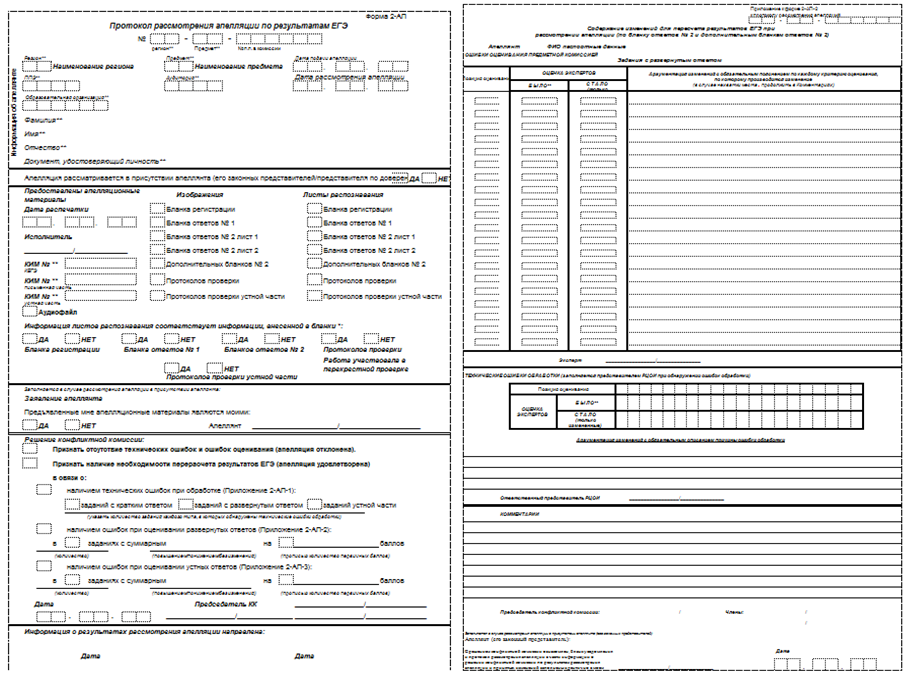 Дополнительно к апелляционному комплекту распечатываются:критерии оценивания развернутых и (или) устных ответов; перечень допустимых символов для записи ответов на задания с кратким ответом; уведомление по итогам рассмотрения апелляции о несогласии с выставленными баллами по результатам ГИА (форма У-33).2. Заполнение формы 2-АПВ форме 2-АП необходимо указать, что апелляция рассматривается в присутствии апеллянта (его законных представителей) или в его (их) отсутствии.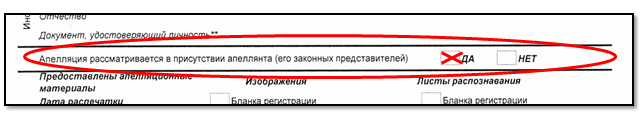 Конфликтная комиссия заполняет раздел о предоставленных апелляционных материалах, а также проводит проверку качества распознавания информации путем сверки информации с изображений бланков апеллянта и с листов распознавания. По результатам сравнения заполняются поля в подразделе «Информация листов распознавания соответствует информации, внесенной в бланки».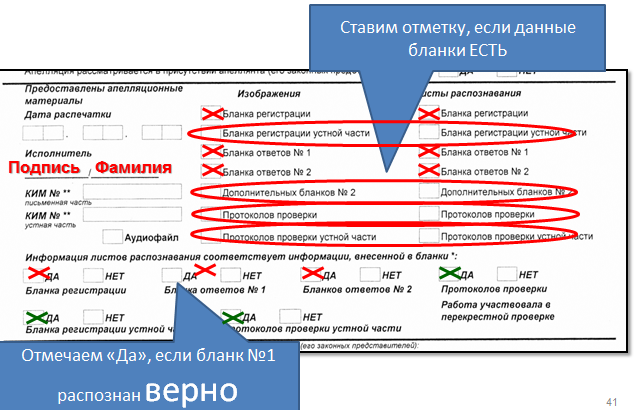 Апеллянт подтверждает подписью, что предъявляемые изображения бланков являются изображениями бланков, заполненных им при выполнении экзаменационной работы, файл с цифровой аудиозаписью содержит его устный ответ (в случае его присутствия при рассмотрении апелляции).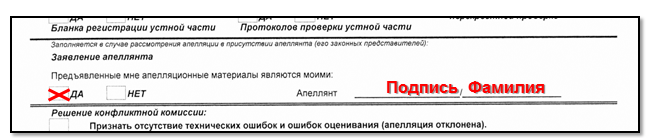 Апеллянт также подтверждает подписью, что ознакомлен с решением КК (форма 2-АП-2).В разделе «Решение конфликтной комиссии» указывается:удовлетворена или отклонена апелляция (если удовлетворена, то в связи  с наличием каких ошибок при обработке, включая количество заданий каждого типа, в котором обнаружены ошибки обработки, и (или) при оценивании выполнения заданий с развернутым ответом (устным ответом);количество позиций оценивания развернутых (письменных и (или) устных) ответов, по которым изменен балл по решению КК, и суммарное количество первичных баллов, на которое изменено (и в какую сторону – большую или меньшую) количество баллов за выполнение заданий с развернутым (письменным и (или) устным) ответом;подпись председателя и членов КК, дата рассмотрения апелляции.АПЕЛЛЯЦИЯ ОТКЛОНЕНА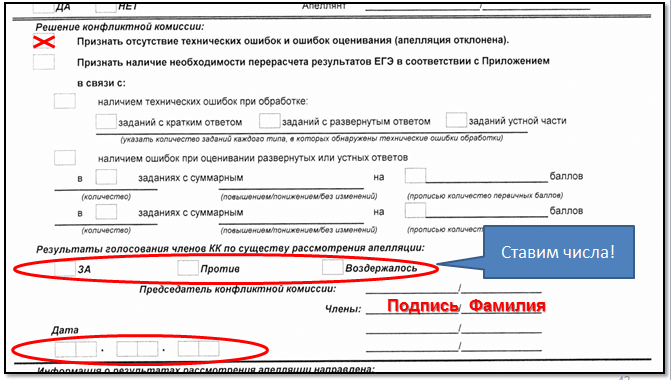 АПЕЛЛЯЦИЯ УДОВЛЕТВОРЕНА ПО ЧАСТИ 1 (КРАТКИЕ ОТВЕТЫ)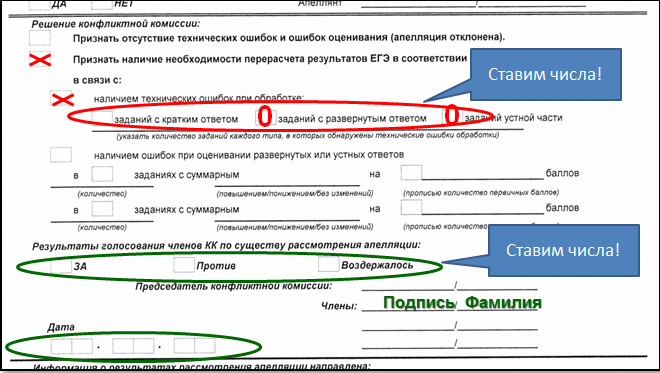 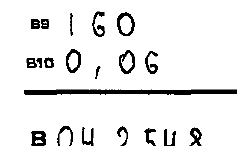 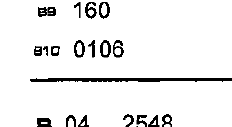 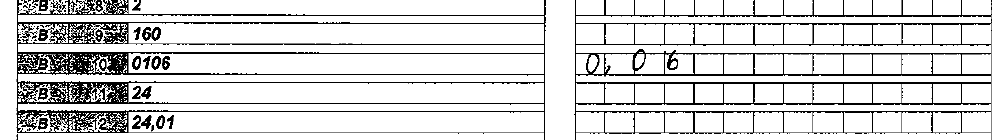 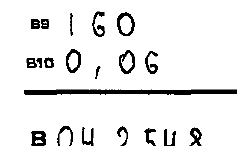 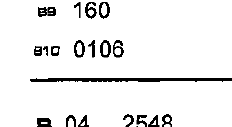 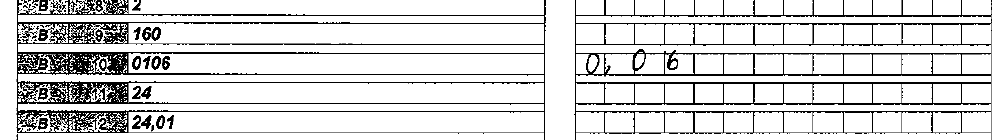 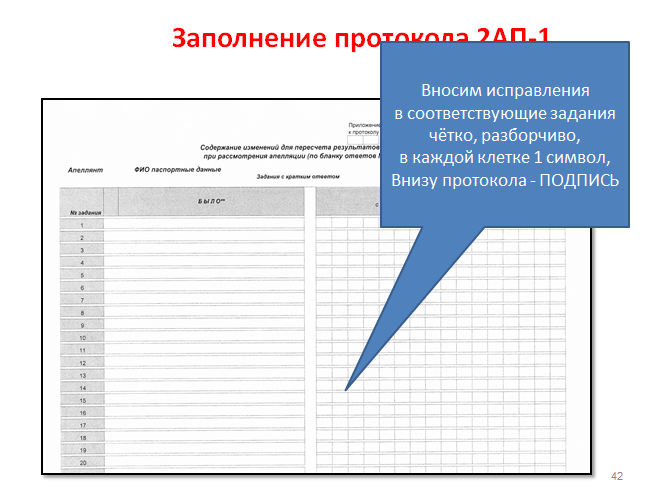 Заполнение Приложения  2-АП-1к форме 2-АП В случае отклонения апелляции форма 2-АП-1 не заполняется.В разделе «Задания с кратким ответом» в столбце «Было**» автоматизировано при распечатке апелляционного комплекта будут заполнены  те строки, номера которых соответствуют номеру задания с кратким ответом, на которые апеллянт дал ответ в соответствующих полях бланка ответов № 1.В случае если в процессе рассмотрения апелляции обнаружено, что ответ, указанный участником в бланке ответов № 1 на задание, не совпадает с ответом в бланке распознавания на это задание, в графе «Изменить на» необходимо указать реальный ответ, который указан в бланке ответов № 1 апеллянта в качестве ответа на соответствующее задание (с учетом информации, внесенной в поля бланка ответов № 1 для замены ошибочных ответов). При этом необходимо учитывать, что в графе «Изменить на» следует указать ответ апеллянта только в случае, если апеллянт использовал для записи ответа исключительно допустимые символы для записи ответа на данное задание (перечень допустимых символов для записи кратких ответов РЦОИ предоставляет в КК до начала работ по рассмотрению апелляции).Информацию, внесенную в форму 2-АП-1, удостоверяет своей подписью председатель КК и члены КК, указывается дата.АПЕЛЛЯЦИЯ УДОВЛЕТВОРЕНА ПО ЧАСТИ 2 (РАЗВЕРНУТЫЕ ОТВЕТЫ)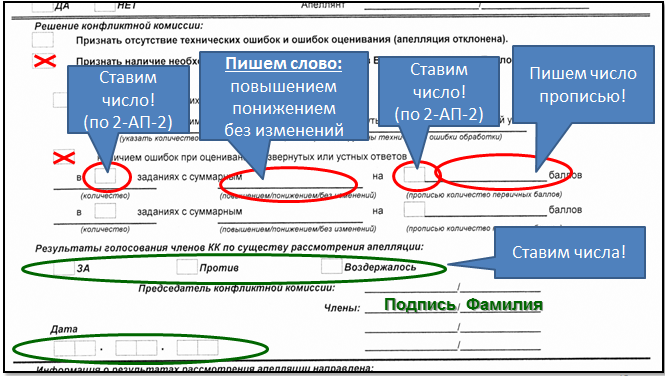 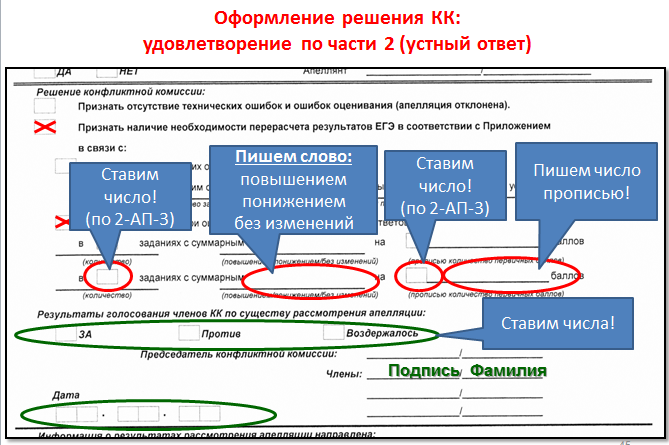 Заполнение Приложения 2-АП-2 к форме 2-АП В случае отклонения апелляции форма 2-АП-2 не заполняется.В разделе «Ошибки оценивания предметной комиссией» в столбце «Было**» автоматизировано при распечатке апелляционного комплекта будут заполнены те строки, номера которых соответствуют номеру позиции оценивания развернутых ответов, по которым проводилось оценивание предметной комиссией.В случае если в процессе рассмотрения апелляции обнаружено, что в результате ошибки ПК указанный в форме 2-АП-2 балл по конкретной позиции оценивания выставлен некорректно (не в соответствии с критериями оценивания развернутых ответов на задания КИМ), о чем свидетельствует заключение эксперта ПК, привлеченного к рассмотрению апелляции, в графе «Стало» необходимо указать балл, который, в соответствии с заключением эксперта ПК, необходимо выставить апеллянту. При этом следует учитывать необходимость внесения заключения эксперта в соответствующие строки таблицы в столбец «Аргументация изменений с обязательным пояснением по каждому критерию оценивания, по которому производится изменение» 
(либо заключение эксперта прилагается к протоколу рассмотрения апелляции дополнительно, что указывается в поле вместо аргументации).Информация, внесенная в форму 2-АП-2, заверяется подписями председателя КК, членов КК, эксперта ПК.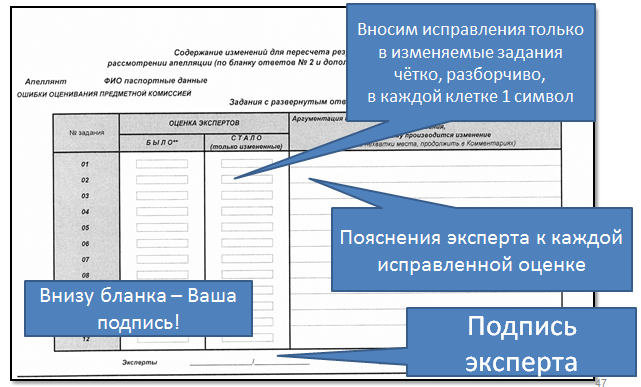 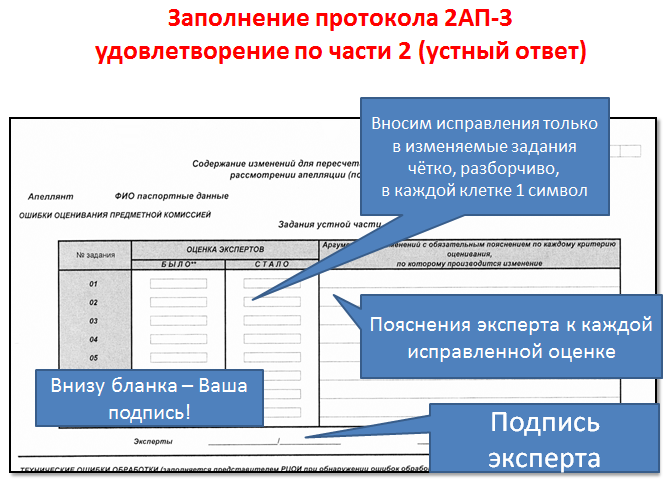 Заполнение Приложения 2-АП-3 к форме 2-АП  В случае если экзаменационная работа апеллянта не содержит устные ответы или в случае отклонения апелляции форма 2-АП-3 не заполняется.В разделе «Ошибки оценивания предметной комиссией» в столбце «Было**» автоматизировано при распечатке апелляционного комплекта будут заполнены те строки, номера которых соответствуют номеру позиции оценивания устных ответов, по которым проводилось оценивание предметной комиссией.В случае если в процессе рассмотрения апелляции обнаружено, что в результате ошибки ПК указанный в форме 2-АП-3 балл по конкретной позиции оценивания выставлен некорректно (не в соответствии с критериями оценивания устных ответов на задания КИМ), о чем свидетельствует заключение эксперта, привлеченного к рассмотрению апелляции, в графе «Стало» необходимо указать балл, который, в соответствии с заключением эксперта ПК, необходимо выставить апеллянту. При этом следует учитывать необходимость внесения заключения эксперта ПК в соответствующие строки таблицы в столбец «Аргументация изменений с обязательным пояснением по каждому критерию оценивания, по которому производится изменение».В случае если в процессе рассмотрения апелляции обнаружено, что в результате технической ошибки обработки (при сканировании, распознавании, верификации и т.п.) протоколов проверки устных ответов указанный в изображении протокола балл по конкретной позиции оценивания не соответствует баллу, указанному в бланке распознавания данного протокола проверки, в графе «Стало» необходимо указать тот балл, который, в соответствии с заключением экспертов,  необходимо выставить апеллянту. Информация, внесенная в форму 2-АП-3, заверяется подписями председателя КК, членов КК, экспертом ПК.Форма 2-АП-4 «Краткий протокол оценивания ответов до рассмотрения апелляции» является информационной для участников рассмотрения апелляции и не заполняется.УВЕДОМЛЕНИЕ У-33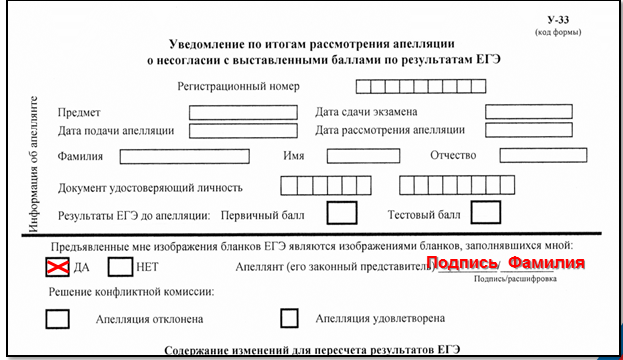 АПЕЛЛЯЦИЯ ОТКЛОНЕНА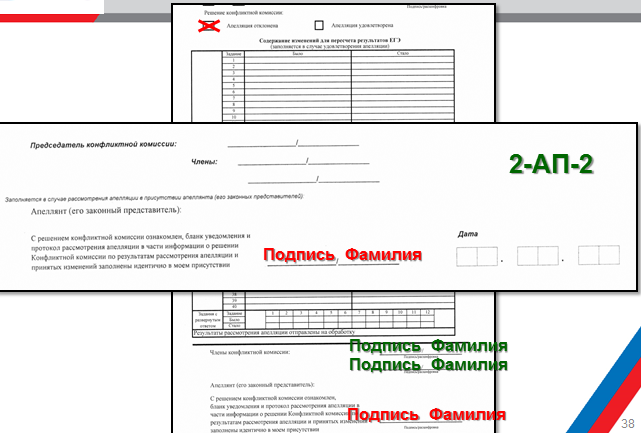 АПЕЛЛЯЦИЯ УДОВЛЕТВОРЕНА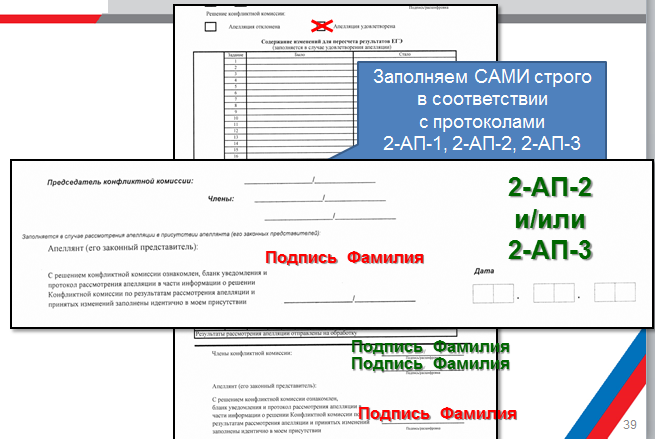 УВЕДОМЛЕНИЕ ОСТАЕТСЯ У АПЕЛЛЯНТА!ВАЖНО!!АПЕЛЛЯНТ СТАВИТ ДВЕ ПОДПИСИ В ПРОТОКОЛЕ И ДВЕ В УВЕДОМЛЕНИИПРЕДСЕДАТЕЛЬ КК СТАВИТ ТРИ ПОДПИСИ В ПРОТОКОЛЕ И ОДНУ В УВЕДОМЛЕНИИЭКСПЕРТ СТАВИТ ОДНУ ПОДПИСЬ В УВЕДОМЛЕНИИ И ЧЕТЫРЕ В  ПРОТОКОЛЕ ОТКЛОНЕННОЙ АПЕЛЛЯЦИИ  И ПЯТЬ ПОДПИСЕЙ В ПРОТОКОЛЕ УДОВЛЕТВОРЕННОЙ АПЕЛЛЯЦИИ  ЭКСПЕРТ!! НЕ ЗАБЫВАЙ ПРО ТИТУЛЬНЫЙ ЛИСТ. НА НЕМ ВЫ ПИШЕТЕ ОТКЛОНИТЬ СТАВИТЕ ДАТУ И ПОДПИСЬ ИЛИ УДОВЛЕТВОРИТЬ (УКАЗАТЬ В КАКОМ ЗАДАНИИ, НА КАКОЕ КОЛИЧЕСТВО БАЛЛОВ), СТАВИТЕ ДАТУ И ПОДПИСЬ